PROJECT TRANSFORMATION TO HOST VIRTUAL EVENT WITH GUEST SPEAKER, DR. PATRICK B. REYES Dallas, TX – On February 25, 2021 at 11:30am CT / 12:30pm ET, Project Transformation will host a conversation on young adult vocational discernment with Dr. Patrick B. Reyes as part of its “Connection and Conviction” Virtual Series. For many people of color living each day surrounded by violence, for whom survival is not a given, vocational discernment is more than “finding your purpose” – it’s a matter of life and death. Dr. Patrick B. Reyes, a Chicano practical theologian, educator, and institutional strategist, will discuss what vocational discernment looks like through the lens of his personal story as a young person growing up in one of America’s most under-resourced communities. Dr. Reyes serves as the Senior Director of Learning Design at the Forum for Theological Exploration and is the author of the books The Purpose Gap: Empowering Communities of Color to Find Meaning and Thrive and Nobody Cries When We Die: God, Community, and Surviving to Adulthood. Eric Lindh, CEO of Project Transformation National, says, “As an organization that guides hundreds of diverse young adults each year in exploring God’s call on their lives, Dr. Reyes’ powerful story and perspective on vocational discernment has inspired us to re-examine how we understand vocation and create spaces that invite young adults from all backgrounds to discern their vocation and how God is calling them to life.”To register for the virtual event, go to: https://us02web.zoom.us/webinar/register/WN_HGlTnE2TSeCUNnjjhG9rCATo learn more, please visit https://projecttransformation.org/ or contact Eric Lindh at lindh@projecttransformation.org. About Project Transformation:Project Transformation exists to transform communities by engaging children, college-age young adults, and churches in purposeful relationships. Through a national network of affiliated chapters, Project Transformation provides leadership development and ministry exploration experiences for young adults, who in turn, implement holistic programs for children. Programs are hosted in local churches, helping them to connect with their community. ###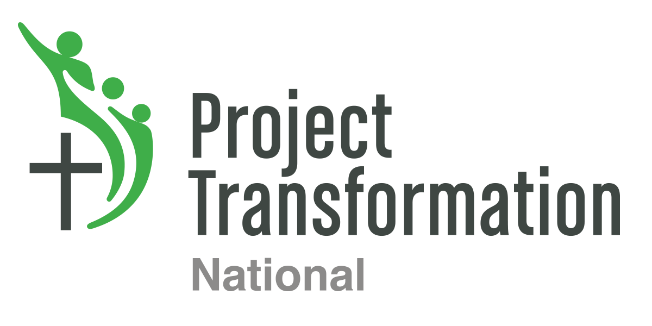                                                                                                                     Contact:  Eric LindhProject Transformation National469-513-2590lindh@projecttransformation.orgFOR IMMEDIATE RELEASE 